附件：参会回执表单位名称 ：单位名称 ：单位名称 ：单位名称 ：单位名称 ：单位名称 ：单位名称 ：单位名称 ：姓   名职  务单   位单   位单   位房型 单/标间房型 单/标间联系方式联系人姓名：             联系方式：姓名：             联系方式：姓名：             联系方式：姓名：             联系方式：姓名：             联系方式：姓名：             联系方式：姓名：             联系方式：入住酒店时间3 月 23 日3 月 23 日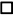 3 月 24 日3 月 24 日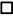 抵达时间：         抵达站点：           航班/车次信息：抵达时间：         抵达站点：           航班/车次信息：抵达时间：         抵达站点：           航班/车次信息：抵达时间：         抵达站点：           航班/车次信息：抵达时间：         抵达站点：           航班/车次信息：抵达时间：         抵达站点：           航班/车次信息：抵达时间：         抵达站点：           航班/车次信息：抵达时间：         抵达站点：           航班/车次信息：返程时间：         出发站点：           航班/车次信息：返程时间：         出发站点：           航班/车次信息：返程时间：         出发站点：           航班/车次信息：返程时间：         出发站点：           航班/车次信息：返程时间：         出发站点：           航班/车次信息：返程时间：         出发站点：           航班/车次信息：返程时间：         出发站点：           航班/车次信息：返程时间：         出发站点：           航班/车次信息：